KURVENDISKUSSION AM BEISPIEL DER GANZRATIONALEN FUNKTION  Definitions- und Wertebereich festlegen Df =Wf=Schnittpunkte mit den Koordinatenachsen bestimmenMit der y-Achse:  S1(0I0)Mit der x-Achse: doppelte Nullstelle: x1=0	S1(0If(0))	S1(0I0)einfache Nullstelle: x2=1	S2(1If(1))	S2(1I0)Verlauf für  und Symmetrieuntersuchung 	Keine einfache Achsen – oder Ursprungssymmetrie.Ableitungen Untersuchung auf ExtremaÜber die zweite AbleitungÜber die MonotonieuntersuchungUntersuchung auf WendepunkteÜber die dritte AbleitungÜber das Krümmungsverhalten8.Skizze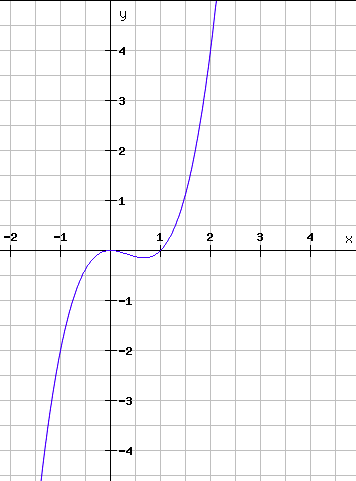 IntervallStreng monoton steigendStreng monoton fallendsmsIntervallRechtskurveLinkskurve